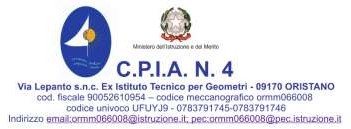 Al Dirigente Scolastico del CPIA 4 di OristanoVERBALE INCONTRO_____________________________(indicare nome commissione/funzione strumentale, etc.)INCONTRO____________________________GIORNO                                        dalle ore                     alle ore ORDINE DEL GIORNO VERBALE SINTETICO DEGLI ARGOMENTI TRATTATIPRESENTI________________________________   _______________________________________________________________________   _______________________________________________________________________   _______________________________________________________________________   _______________________________________________________________________   _______________________________________